BURGER DE SAUMON LIGHT AU PAIN MAISON DE SON D’AVOINED’après une recette de Cyril Lignac que j’ai revisitée à mon idéeNiveau de difficulté : FacileTemps de cuisson : 5 minutesTemps de préparation : 20 minutes Ingrédients pour 6 personnesPour le pain :6 Cuillères à soupe de Fromage blanc3 Œufs6 Cuillères à soupe de Son d’Avoine Bio2 Cuillères à café de Levure chimiquePour la garniture :6 Tranches de Saumon fumé9 Petits Suisses2 Cuillères à Café de pâte de Raifort (Voir Conseil)3 Tomates1 Petit Concombre Bio1 Petite Salade type feuilles de chêneQuelques brins d’AnethMatériel :1 Four micro-ondes1 Grille-painPapier sulfuriséPréparation :Dans un saladier, mélangez vivement le son d’avoine, la levure, les œufs battus et le fromage blanc.Découpez des disques de papier sulfurisé de la taille de 6 petits plats ronds (Voir conseil)  allant au micro-onde et disposez les au fond.Versez la pâte dans les moules et faites cuire chaque petit pain 3 minutes au micro-ondes à puissance maximale.Démoulez les petits pains et coupez-les en deux dans l’épaisseur.Faites les toaster au grille-pain pour qu’ils soient croustillants.Dans un petit saladier mélangez les petits suisses avec la pâte de Raifort et 1 petite cuillère à café d’aneth ciselée fin.Coupez les tomates en rondelles.Lavez le concombre et coupez-le en rondelles fines sans l’éplucher.Effeuillez la salade et lavez-la puis recoupez-la en lanières de taille moyenne.Montage :Tartinez d’un peu de petit suisse les deux cotés intérieurs des pains.Pose sur le dessus, la salade, la tomate, le saumon fumé et le concombre.Refermez chaque burger et déposez sur le dessus une petite cuillère de petits suisses au raifort.Servez frais..Conseil :Vous trouverez la pâte de Raifort au rayon condiments des supermarchés. Elle est vendue en petit pot, choisissez la de bonne qualité, celle d’Alsace sont en général très bonne.C’est un condiment assez « fort » comme son nom l’indique. Je vous ai indiqué les proportions qui me conviennent mais diminuez ou augmentez le piquant suivant votre gout.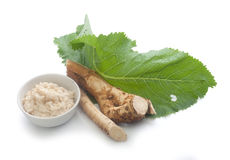 Pour faire cuire mes petits pains j’ai utilisé des petits plats à crème brulée.Si vous faites attention à votre ligne, préférez du fromage blanc et des petits suisses à 0%.Coté forme :La racine de raifort râpée est utilisée en condiment, comme substitut à la moutarde. Elle a une saveur très forte, piquante et poivréeContrairement à d'autres condiments comme le piment ou la moutarde, l'effet piquant disparaît entre chaque bouchée.Elle est employée principalement en Allemagne et en Alsace ainsi que dans de nombreux pays d'Europe centrale et orientale  pour relever les sauces et les viandes. En Angleterre, une sauce faite de raifort râpé, vinaigre, moutarde et crème liquide accompagne le roast beef. Aux États-Unis, sa culture et ses usages sont importants, notamment dans les fast-foods.Le raifort est souvent utilisé dans la cuisine italienne. Dans le nord de l'Italie il est utilisé pour la préparation du ragoût de bœuf "bollito misto". La racine de raifort a des propriétés dépuratives, digestives, rubéfiantes et stimulantes ; elle est surtout très riche en vitamine C. Son absorption facilite la digestion des graisses. Historiquement, elle a été utilisée au Moyen Âge pour soigner les rhumatismes.